Министерство образования Московской области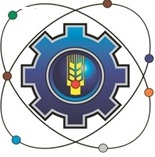 Государственное бюджетное профессиональное образовательное учреждение Московской области «Щелковский колледж»(ГБПОУ МО «Щелковский колледж»РАБОЧАЯ ПРОГРАММА учебной дисциплиныБиологияобщеобразовательного цикладля специальности технического профиля:23.02.04 Техническая эксплуатация подъемно-транспортных, строительных, дорожных машин и оборудования (по отраслям)по программе базовой подготовки2017 г.Рабочая программа учебной дисциплины разработана на основе примерной программы общеобразовательной учебной дисциплины «Биология» для профессиональных образовательных организаций / А. Г. Резанов, Е. А. Резанова, Е. О. Фадеева. — М.: Издательский центр «Академия», 2015. Программа разработана с учетом требований Федерального государственного образовательного стандарта среднего общего образования (далее – ФГОС СОО), Федерального государственного образовательного стандарта среднего профессионального образования (далее – ФГОС СПО) по специальности 23.02.04 Техническая эксплуатация подъемно-транспортных, строительных, дорожных машин и оборудования (по отраслям), приказ Министерства образования и науки от 22 апреля 2014 г.  № 386.Организация-разработчик:Государственное бюджетное профессиональное образовательное учреждение Московской области «Щелковский колледж» (ГБПОУ МО «Щелковский колледж»).Разработчик:___________________________________________________________________________И. О. Ф., должность, категория,  ученая степень, звание.Рецензент ___________________________________________________________________________И. О. Ф., должность, категория,  ученая степень, звание, место работы.РАССМОТРЕНАпредметной (цикловой)комиссией ___________________________________________________от «____»______________20_____г.протокол № ___________________Председатель ПЦК______________________________(подпись)   	И. О. ФамилияСОДЕРЖАНИЕ1. паспорт РАБОЧЕЙ ПРОГРАММЫ УЧЕБНОЙ ДИСЦИПЛИНЫБиология1.1. Область применения программыРабочая программа учебной дисциплины Биология является частью программы подготовки специалистов среднего звена (далее ППССЗ) в соответствии с ФГОС по специальности СПО технического профиля:23.02.04 Техническая эксплуатация подъемно-транспортных, строительных, дорожных машин и оборудования (по отраслям), входящей в укрупненную группу специальностей 23.00.00 ТЕХНИКА И ТЕХНОЛОГИИ НАЗЕМНОГО ТРАНСПОРТА.1.2. Место учебной дисциплины в структуре основной профессиональной образовательной программы (ППССЗ):Учебная дисциплина Биология относится к циклу общеобразовательных дисциплин основной профессиональной образовательной программы подготовки специалистов среднего звена.1.3. Цели и задачи учебной дисциплины – требования к результатам освоения учебной дисциплины:Содержание программы Биология направлено на достижение следующих целей:• получение фундаментальных знаний о биологических системах (Клетка, Организм, Популяция, Вид, Экосистема); истории развития современных представлений о живой природе, выдающихся открытиях в биологической науке; роли биологической науки в формировании современной естественно-научной картины мира; методах научного познания;• овладение умениями логически мыслить, обосновывать место и роль биологических знаний в практической деятельности людей, развитии современных технологий; определять живые объекты в природе; проводить наблюдения за экосистемами с целью их описания и выявления естественных и антропогенных изменений; находить и анализировать информацию о живых объектах;• развитие познавательных интересов, интеллектуальных и творческих способностей обучающихся в процессе изучения биологических явлений; выдающихся достижений биологии, вошедших в общечеловеческую культуру; сложных и противоречивых путей развития современных научных взглядов, идей, теорий, концепций, гипотез (о сущности и происхождении жизни, человека) в ходе работы с различными источниками информации;• воспитание убежденности в необходимости познания живой природы, необходимости рационального природопользования, бережного отношения к природным ресурсам и окружающей среде, собственному здоровью; уважения к мнению оппонента при обсуждении биологических проблем;• использование приобретенных биологических знаний и умений в повседневной жизни для оценки последствий своей деятельности (и деятельности других людей) по отношению к окружающей среде, здоровью других людей и собственному здоровью; обоснование и соблюдение мер профилактики заболеваний, оказание первой помощи при травмах, соблюдение правил поведения в природе.Процесс изучения дисциплины направлен на формирование общих компетенций (ОК), включающих в себя способность:ОК 1. ОК 2. ОК 3. ОК 4. ОК 5. ОК 6. ОК 7. ОК 8. ОК 9.1.4.  Результаты освоения учебной дисциплиныОсвоение содержания учебной дисциплины Биология обеспечивает достижение студентами следующих результатов:личностных:− сформированность чувства гордости и уважения к истории и достижениям отечественной биологической науки; представления о целостной естественно-научной картине мира;− понимание взаимосвязи и взаимозависимости естественных наук, их влияния на окружающую среду, экономическую, технологическую, социальную и этическую сферы деятельности человека;− способность использовать знания о современной естественно-научной картине мира в образовательной и профессиональной деятельности; возможности информационной среды для обеспечения продуктивного самообразования;− владение культурой мышления, способность к обобщению, анализу, восприятию информации в области естественных наук, постановке цели и выбору путей ее достижения в профессиональной сфере;− способность руководствоваться в своей деятельности современными принципами толерантности, диалога и сотрудничества; готовность к взаимодействию с коллегами, работе в коллективе;− готовность использовать основные методы защиты от возможных последствий аварий, катастроф, стихийных бедствий;− обладание навыками безопасной работы во время проектно-исследовательской и экспериментальной деятельности, при использовании лабораторного оборудования;− способность использовать приобретенные знания и умения в практической деятельности и повседневной жизни для соблюдения мер профилактики отравлений, вирусных и других заболеваний, стрессов, вредных привычек (курения, алкоголизма, наркомании); правил поведения в природной среде;− готовность к оказанию первой помощи при травмах, простудных и других заболеваниях, отравлениях пищевыми продуктами;метапредметных:− осознание социальной значимости своей профессии/специальности, обладание мотивацией к осуществлению профессиональной деятельности;− повышение интеллектуального уровня в процессе изучения биологических явлений; выдающихся достижений биологии, вошедших в общечеловеческую культуру; сложных и противоречивых путей развития современных научных взглядов, идей, теорий, концепций, гипотез (о сущности и происхождении жизни, человека) в ходе работы с различными источниками информации;− способность организовывать сотрудничество единомышленников, в том числе с использованием современных информационно-коммуникационных технологий;− способность понимать принципы устойчивости и продуктивности живой природы, пути ее изменения под влиянием антропогенных факторов, способность к системному анализу глобальных экологических проблем, вопросов состояния окружающей среды и рационального использования природных ресурсов;− умение обосновывать место и роль биологических знаний в практической деятельности людей, развитии современных технологий; определять живые объекты в природе; проводить наблюдения за экосистемами с целью их описания и выявления естественных и антропогенных изменений; находить и анализировать информацию о живых объектах;− способность применять биологические и экологические знания для анализа прикладных проблем хозяйственной деятельности;− способность к самостоятельному проведению исследований, постановке естественно-научного эксперимента, использованию информационных технологий для решения научных и профессиональных задач;− способность к оценке этических аспектов некоторых исследований в области биотехнологии (клонирование, искусственное оплодотворение);предметных:− сформированность представлений о роли и месте биологии в современной научной картине мира; понимание роли биологии в формировании кругозора и функциональной грамотности для решения практических задач;− владение основополагающими понятиями и представлениями о живой природе, ее уровневой организации и эволюции; уверенное пользование биологической терминологией и символикой;− владение основными методами научного познания, используемыми при биологических исследованиях живых объектов и экосистем: описанием, измерением, проведением наблюдений; выявление и оценка антропогенных изменений в природе;− сформированность умений объяснять результаты биологических экспериментов, решать элементарные биологические задачи;− сформированность собственной позиции по отношению к биологической информации, получаемой из разных источников, глобальным экологическим проблемам и путям их решения.1.5. Рекомендуемое количество часов на освоение программы учебной дисциплины:максимальной учебной нагрузки обучающегося 117 часов, в том числе:обязательной аудиторной учебной нагрузки обучающегося 78 часов;самостоятельной работы обучающегося 39 часов.2. СТРУКТУРА И СОДЕРЖАНИЕ УЧЕБНОЙ ДИСЦИПЛИНЫ2.1. Объем учебной дисциплины и виды учебной работы2.2. Тематический план и содержание учебной дисциплины БиологияВнутри каждого раздела указываются соответствующие темы. По каждой теме описывается содержание учебного материала (в дидактических единицах), наименования необходимых лабораторных работ и практических занятий (отдельно по каждому виду), контрольных работ, а также тематика самостоятельной работы. Если предусмотрены курсовые работы (проекты) по дисциплине, описывается их тематика. Объем часов определяется по каждой позиции столбца 3 (отмечено звездочкой *). Уровень освоения проставляется напротив дидактических единиц в столбце 4 (отмечено двумя звездочками **).Для характеристики уровня освоения учебного материала используются следующие обозначения:1. – ознакомительный (узнавание ранее изученных объектов, свойств); 2. – репродуктивный (выполнение деятельности по образцу, инструкции или под руководством)3. – продуктивный (планирование и самостоятельное выполнение деятельности, решение проблемных задач)3. условия реализации УЧЕБНОЙ дисциплины3.1. Требования к минимальному материально-техническому обеспечениюРеализация учебной дисциплины требует наличия учебного кабинета биологии.Оборудование учебного кабинета: - 	посадочные места по количеству обучающихся;- 	рабочее место преподавателя;- 	комплект таблиц по общей биологии;-	инструкционные карты для проведения практических работ;-	наборы готовых микропрепаратов по общей биологии.Технические средства обучения: -	компьютер с лицензионным программным обеспечением; -	мультимедиапроектор.3.2. Информационное обеспечение обученияПеречень рекомендуемых учебных изданий, Интернет-ресурсов, дополнительной литературыОсновные источники:Дополнительные источники:Интернет-ресурсы:4. Контроль и оценка результатов освоения УЧЕБНОЙ ДисциплиныКонтроль и оценка результатов освоения учебной дисциплины осуществляется преподавателем в процессе проведения практических занятий и лабораторных работ, тестирования, а также выполнения обучающимися индивидуальных заданий, проектов, исследований.   УТВЕРЖДАЮРуководитель СП №Заместитель директорапо учебной работе________________________ «____»____________ 20     гстр.ПАСПОРТ РАБОЧЕЙ ПРОГРАММЫ УЧЕБНОЙ ДИСЦИПЛИНЫ5СТРУКТУРА и содержание УЧЕБНОЙ ДИСЦИПЛИНЫ8условия реализации  учебной дисциплины11Контроль и оценка результатов Освоения учебной дисциплины12Вид учебной работыОбъем часовМаксимальная учебная нагрузка (всего)117Обязательная аудиторная учебная нагрузка (всего) 78в том числе:     лабораторные работы     практические занятия16     контрольные работы2     курсовая работа (проект) (если предусмотрено)Не предусмотреноСамостоятельная работа обучающегося (всего)39в том числе:     самостоятельная работа над индивидуальным учебным проектом (если предусмотрено)6Примерные темы рефератов (докладов), индивидуальных проектов• Клеточная теория строения организмов. История и современное состояние.• Структурное и функциональное различие растительной и животной клеток• Биологическое значение митоза и мейоза.• Бесполое размножение, его многообразие и практическое использование.• Половое размножение и его биологическое значение.• Чередование полового и бесполого размножения в жизненных циклах хвощей, папоротников, простейших. Биологическое значение чередования поколений.• Эмбриологические доказательства эволюционного  родства животных.• Наследственная информация и передача ее из поколения в поколение.• Драматические страницы в истории развития генетики.• Успехи современной генетики в медицине и здравоохранении.• История развития эволюционных идей до Ч.Дарвина.• «Система природы» К.Линнея и ее значение для развития биологии.• Современные представления о механизмах и закономерностях эволюции.• Современные представления о зарождении жизни. Рассмотрение и оценка различных гипотез происхождения• Современный этап развития человечества. Человеческие расы. Опасность расизма.• Воздействие человека на природу на различных этапах развития человеческого общества.• Влияние окружающей среды и ее загрязнения на развитие организмов.• Влияние курения, употребления алкоголя и наркотиков родителями на эмбриональное развитие ребенка.• Витамины, ферменты, гормоны и их роль в организме. Нарушения при их недостатке и избытке.• Биоценозы (экосистемы) разного уровня и их соподчиненность в глобальной экосистеме — биосфере.• Видовое и экологическое разнообразие биоценоза как основа его устойчивости.• Повышение продуктивности фотосинтеза в искусственных экологических системах.• Различные экологические пирамиды и соотношения организмов на каждой их ступени.• Пути повышения биологической продуктивности в искусственных экосистемах.• Рациональное использование и охрана не возобновляемых природных ресурсов (на конкретных примерах).• Опасность глобальных нарушений в биосфере. Озоновые «дыры», кислотные дожди, смоги и их предотвращение.• Экологические кризисы и экологические катастрофы. Предотвращение их возникновения.1111121221221111222222222Итоговая аттестация:  дифференцированный зачетИтоговая аттестация:  дифференцированный зачетНаименование разделов и темСодержание учебного материала, лабораторные  работы и практические занятия, самостоятельная работа обучающихся, курсовая работа (проект) (если предусмотрены)Содержание учебного материала, лабораторные  работы и практические занятия, самостоятельная работа обучающихся, курсовая работа (проект) (если предусмотрены)Объем часовУровень освоения12234Раздел 1.Тема 1.1.Содержание учебного материалаСодержание учебного материала*Тема 1.1.1………….***Тема 1.1.Лабораторные работыЛабораторные работы*Тема 1.1.Практические занятияПрактические занятия*Тема 1.1.Контрольные работыКонтрольные работы*Тема 1.1.Самостоятельная работа обучающихсяСамостоятельная работа обучающихся*Тема 2.Содержание учебного материалаСодержание учебного материала*Тема 2.1………….***Тема 2.Лабораторные работыЛабораторные работы*Тема 2.Практические занятияПрактические занятия*Тема 2.Контрольные работыКонтрольные работы*Тема 2.Самостоятельная работа обучающихсяСамостоятельная работа обучающихся*Раздел 2.*Тема 2.1.Содержание учебного материалаСодержание учебного материала*Тема 2.1.1………….***Тема 2.1.Лабораторные работыЛабораторные работы*Тема 2.1.Практические занятияПрактические занятия*Тема 2.1.Контрольные работыКонтрольные работы*Тема 2.1.Самостоятельная работа обучающихсяСамостоятельная работа обучающихся*Тематика курсовой работы (проекта) (если предусмотрены)Тематика курсовой работы (проекта) (если предусмотрены)Тематика курсовой работы (проекта) (если предусмотрены)*Самостоятельная работа обучающихся над курсовой работой (проектом) (если предусмотрены)Самостоятельная работа обучающихся над курсовой работой (проектом) (если предусмотрены)Самостоятельная работа обучающихся над курсовой работой (проектом) (если предусмотрены)*Всего:Всего:Всего:*(должно соответствовать указанному количеству часов в пункте 1.4 паспорта рабочей программы)Результаты обучения(освоенные умения, усвоенные знания)Формы и методы контроля и оценки результатов обучения получение фундаментальных знаний о биологических системах (Клетка, Организм, Популяция, Вид, Экосистема); истории развития современных представлений о живой природе, выдающихся открытиях в биологической науке; роли биологической науки в формировании современной естественно-научной картины мира; методах научного познания;овладение умениями логически мыслить, обосновывать место и роль биологических знаний в практической деятельности людей, развитии современных технологий; определять живые объекты в природе; проводить наблюдения за экосистемами с целью их описания и выявления естественных и антропогенных изменений; находить и анализировать информацию о живых объектах;развитие познавательных интересов, интеллектуальных и творческих способностей обучающихся в процессе изучения биологических явлений; выдающихся достижений биологии, вошедших в общечеловеческую культуру; сложных и противоречивых путей развития современных научных взглядов, идей, теорий, концепций, гипотез (о сущности и происхождении жизни, человека) в ходе работы с различными источниками информации;воспитание убежденности в необходимости познания живой природы, необходимости рационального природопользования, бережного отношения к природным ресурсам и окружающей среде, собственному здоровью; уважения к мнению оппонента при обсуждении биологических проблем;использование приобретенных биологических знаний и умений в повседневной жизни для оценки последствий своей деятельности (и деятельности других людей) по отношению к окружающей среде, здоровью других людей и собственному здоровью; обоснование и соблюдение мер профилактики заболеваний, оказание первой помощи при травмах, соблюдение правил поведения в природе.тестовый контроль;
оценка результатов выполнения практических работ;оценка результатов выполнения внеаудиторной самостоятельной работы;
оценка выполнения контрольных работ;
выполнение индивидуального учебного проекта;дифференцированный зачет.